Кредиты, предоставляемые Совкомбанком:0x0x3 (рассрочка)Кредит предоставляется на сумму от 1000 до 120 000 рублей, сроком на 3 месяца;
Первоначальный взнос по кредиту - 0%;
Переплата по кредиту - 0% от стоимости товара.0x0x6 (рассрочка)Кредит предоставляется на сумму от 1000 до 120 000 рублей, сроком на 6 месяцев;
Первоначальный взнос по кредиту - 0%;
Переплата по кредиту - 0% от стоимости товара.30x0x3 (рассрочка)Кредит предоставляется на сумму от 1000 до 120 000 рублей, сроком на 3 месяца;
Первоначальный взнос по кредиту - 30%;
Переплата по кредиту - 0% от стоимости товара.0x10x10Кредит предоставляется на сумму от 1000 до 120 000 рублей, сроком на 10 месяцев;
Первоначальный взнос по кредиту - 0%;
Переплата по кредиту - 10% от стоимости товара.1% в месяц 
Сумма кредита от 1000 до 250 000 рублей;
Срок предоставления - от 6 до 24 месяцев;
Минимальный первоначальный взнос - от 0%, максимальный - 50%
Переплата составляет 1% в месяц от стоимости товара.Необходимые документы:Паспорт гражданина РФ, второй документ, удостоверяющий личность (ИНН, ВУ, военный билет, удостоверение личности офицера, загранпаспорт, страховое свидетельство ПФР)Требования к клиентам:Возраст от 20 до 85 лет. Постоянная прописка по РФ. Проживание в Амурской области не менее 4х месяцев. Стаж на последнем месте работы не менее 4 месяцев.Товарный кредит 
Кредит предоставляется на сумму от 1000 до 250 000 рублей, на срок от 3 до 24 месяцев.
Предоставляется без первоначального взноса.Способы оплаты:Оплата кредита в местном отделении банка или банкоматеОплата кредита в коммерческом банкеОплата кредита возможна в любом почтовом отделенииОплата кредита возможна через интернет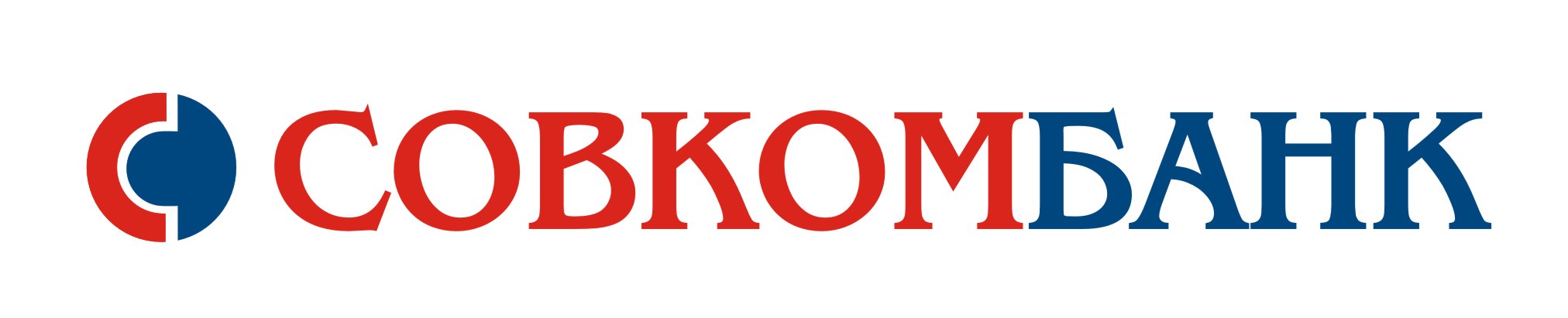 